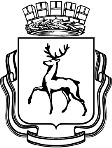 Администрация Автозаводского района города Нижнего НовгородаУправление общего образования П Р И К А ЗОб итогах районного  конкурсанепрофессиональной социальной рекламы «Сердце Нижнего», посвященногоДню города Нижнего НовгородаВ соответствии с планом работы управления общего образования администрации Автозаводского района города Нижнего Новгорода на 2013- 2014 учебный год, в рамках реализации районного мега-проекта «Мир детства» со 2 по 20  октября 2013 года прошел районный конкурс непрофессиональной социальной рекламы «Сердце Нижнего» (далее Конкурс), в котором приняли участие образовательные учреждения  №№ 15, 105, 111, 127, 128, 161, 165, 169. Всего в  Конкурсе приняли участие: 8 образовательных учреждений, 45 участников, было представлено 28 работ.Итоги Конкурса:На основании вышеизложенногоПРИКАЗЫВАЮ:1. Руководителям образовательных учреждений №№  105 (И.Н. Мулянова), 111 (Н.Ю. Кулагина), 127 (Т.Х. Бусыгина), 128 (Т.Н. Лукоянова), 161                    (Т.Г. Конашева), 165 (Н.В. Созинова), объявить благодарность педагогическим работникам, подготовившим победителей Конкурса изыскать возможность их поощрения.2. Контроль за исполнением приказа возложить на начальника отдела общего образования управления общего образования администрации Автозаводского района города Нижнего Новгорода Е.М. Микулич.Начальник управления                                                                                  И.А. Белякова	Верноведущий специалист                                                                                   Н.В.Жемчугова            Микулич295 15 95                                                                                   11.11.2013№187МестоАвторОУНазвание работыФ.И.О. руководителя«Видеоролики», 14-18 лет«Видеоролики», 14-18 лет«Видеоролики», 14-18 лет«Видеоролики», 14-18 лет«Видеоролики», 14-18 лет1Совет старшеклассниковМБОУ Лицей № 165«Нижний Новгород – город молодых и активных»Листвина Наталья Александровна2Сироткина КсенияМБОУ СОШ № 128«Уголок счастья»Нестерова Татьяна Ивановна3Агафонова ЛидияМБОУ СОШ № 161«Команда будущего»Крупнова Антонина Александровна3Журавлев СергейМБОУ СОШ № 161«Я помню, я горжусь»Крупнова Антонина Александровна11-13 лет11-13 лет11-13 лет11-13 лет11-13 лет2Бурков АртемМБОУ СОШ № 161«Наша нескучная школьная жизнь»Шустина Светлана Владимировна3Лапшин ЕвгенийМБОУ СОШ № 111«Вы спросите?-а я отвечу»Пудовкина Елена Александровна«Наружная печатная реклама», 14-18 лет«Наружная печатная реклама», 14-18 лет«Наружная печатная реклама», 14-18 лет«Наружная печатная реклама», 14-18 лет«Наружная печатная реклама», 14-18 лет1Журавлев СергейМБОУ СОШ № 161«Железная птица на постаментах»Крупнова Антонина Александровна2Шебалов АлександрМБОУ СОШ № 127«Автозавод – район моей мечты»Усова Светлана Александровна11-13 лет11-13 лет11-13 лет11-13 лет11-13 лет3Уфилина ЕкатеринаМБОУ СОШ № 161«Кремль – сердце Нижнего Новгорода»Уфилина Юлия Валерьевна7-10 лет7-10 лет7-10 лет7-10 лет7-10 лет1Гавшин МаксимМБОУ СОШ № 161«Легендарный Автозавод»Шустина Светлана Владимировна«Статья в прессе»14-18 лет«Статья в прессе»14-18 лет«Статья в прессе»14-18 лет«Статья в прессе»14-18 лет«Статья в прессе»14-18 лет1Шувалов АртемМБОУ СОШ № 161«Классный час с депутатом»Шувалова Елена Викторовна2Петрова ВераМБОУ СОШ № 161«Пост № 1»Шувалова Елена Викторовна11-13 лет11-13 лет11-13 лет11-13 лет11-13 лет1Федорова Екатерина, Кольцова Ульяна, 12 летМБОУ СОШ № 105«Как живешь, молодежь?»Афиногенова Екатерина Владимировна